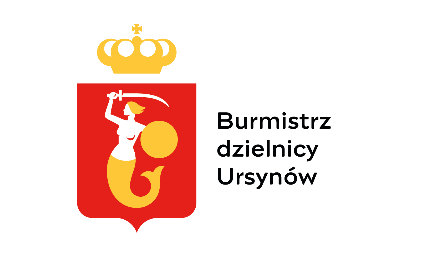 XVI PRZEDSZKOLNY KONKURS 
PRZYRODNICZY„PAMIĘTAJMY O OGRODACH - ogród przyjazny zwierzętom”pod Honorowym PatronatemBurmistrza Dzielnicy Ursynów„Kiedy pszczoła zniknie z powierzchni Ziemi, człowiekowi pozostaną już tylko cztery lata życia. Skoro nie będzie pszczół, nie będzie też zapylania. Zabraknie więc roślin, potem zwierząt, wreszcie przyjdzie kolej na człowieka…“ Karol Darwin
Regulamin konkursuCele konkursu:przybliżenie bogactwa rodzimej flory i fauny - poznanie gatunków zwierząt, jakie mogą potencjalnie mieszkać w ogrodzie,wskazanie, jak ważne z punktu widzenia zrównoważonego rozwoju i ochrony przyrody, jest zakładanie w miastach siedlisk przyjaznych dzikim zwierzętom,rozwijanie różnorodnej percepcji w procesie obcowania z naturą: wyczulenie na zapachy, smaki, kolory i dźwięki, odkrywanie struktury i faktury - rozwijanie zmysłu obserwacji,wykształcenie nawyku podglądania świata przyrody i rządzących nią praw,upowszechnianie działań przyrodniczych w środowisku szkolnym i przedszkolnym,kształtowanie u dzieci poczucia estetyki i czerpania radości z piękna otaczającego świata,włączenie przedszkolnej i lokalnej społeczności do systematycznych działań na rzecz środowiska w dzielnicy (wychowankowie, rodzice, nauczyciele oraz wszyscy pracownicy),promowanie środowiska lokalnego.Uczestnicy konkursu:Ursynowskie publiczne przedszkola oraz  oddziały przedszkolne i klasy 1-3 szkół podstawowych.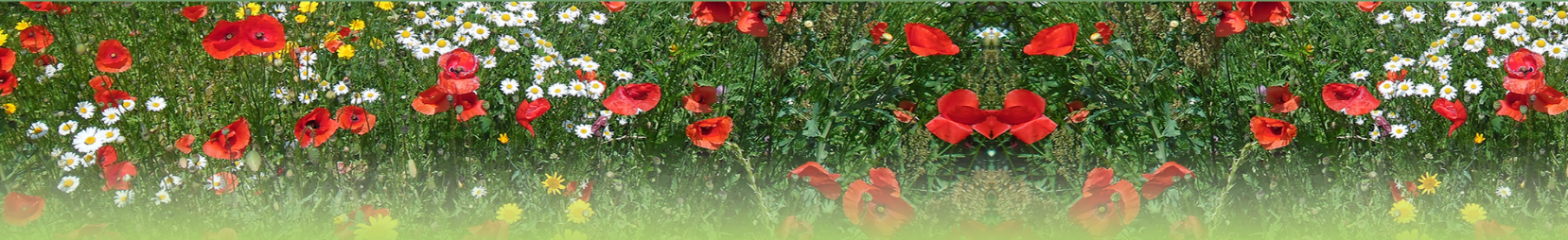 Warunki przystąpienia do konkursu i działania przyrodnicze:przesłanie Karty zgłoszenia (Załącznik Nr 1) wraz ze zgodą nauczyciela (Załącznik Nr 2) 
na adres Przedszkola Nr 401: p401@eduwarszawa.pl w terminie do 2. 04. 2023 r.przygotowanie działki, rabaty, klombu, alejki lub gazonów, skrzynek, donic na uprawy roślin (kwiatów, warzyw, ziół)zagospodarowanie jej w zależności od inwencji i pomysłu placówki.prowadzenie upraw, pielęgnacja i dokonywanie obserwacji.dokumentowanie działań przyrodniczych dzieci np. zdjęcia, rysunki, opisy.wykorzystanie powyższej dokumentacji do wykonania plakatu w formacie B1 
o wymiarach 700 x 1000 mm, który należy przekazać Komisji konkursowej w dniu wizyty w przedszkolu.  Komisja konkursowa:Organizator konkursu powoła Komisję, która dokona przeglądu i oceny zgłoszonych przez przedszkole upraw roślinnych oraz dokumentacji (plakatów).Komisja  przy ocenie weźmie pod uwagę:różnorodność roślin przyjaznych zwierzętomestetykę działki konkursowejstan zdrowotny roślinstwarzanie dzieciom możliwości prowadzenia doświadczeń   i obserwacji przyrodniczychPlanowany termin pracy Komisji w przedszkolu zgłoszonym do Konkursu; maj/czerwiec. Termin zostanie uszczegółowiony w późniejszym czasie i  będzie  uzależniony od warunków atmosferycznych. Rozstrzygnięcie konkursu i nagrody:przewidziane są nagrody i wyróżnieniarozstrzygnięcie konkursu nastąpi w czerwcu 2023 r. O wynikach konkursu oraz sposobie przekazania nagród i wyróżnień placówki zostaną poinformowane drogą mailową.Organizator konkursu:Przedszkole Nr 401ul. E. Dembowskiego 9telefon: (22) 259 - 41- 61      tel. kom. 517 – 650 - 792e-mail: p401@eduwarszawa.plWszelkich informacji na temat konkursu udzielają:Koordynatorzy:					                      DyrektorMagdalena Andura                                                                 Zofia  RusekMarzena Boszko………………………………………………………    ……………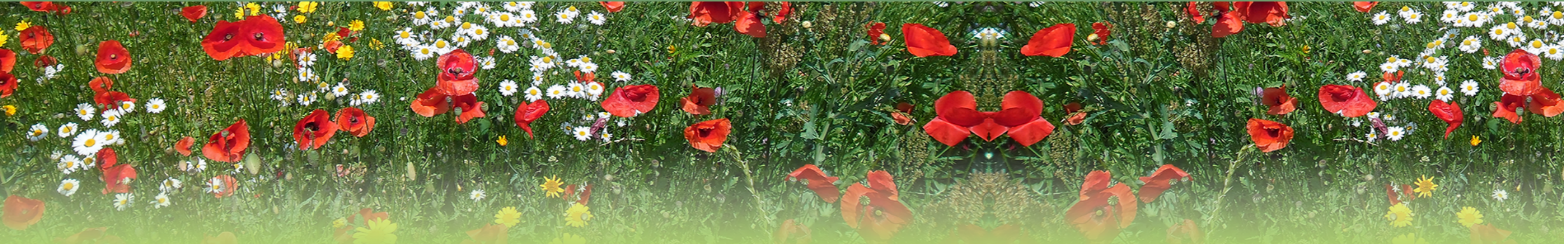 